«Детский сад»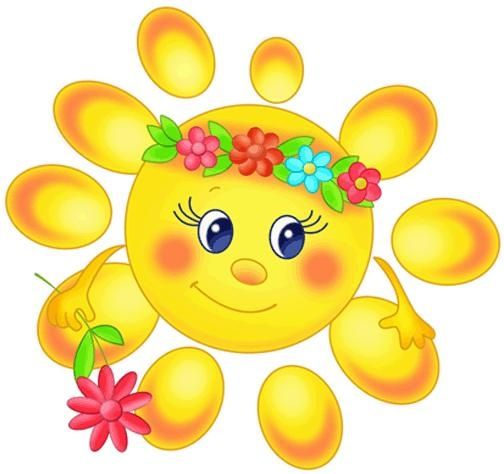 Утром солнышко встает,
В детский сад меня зовет,
Смотрит ласково в окошко, 
Гладит щечки мне ладшкой.
Шепчет мамин голосок:
- Просыпайся, мой дружок!
Подмигнул с подушки гном
Вместе в садик мы пойдем.

Припев:
Динь-динь детский сад
Голоса звенят,
Как сто колокольчиков
Смех ребят.
Топ-топ-топотушки, шум-тара-рам.
Хлоп-хлоп-хохотушки, веселье и гам.
Топ-топ-топотушки, шум-тара-рам.
Хлоп-хлоп-хохотушки, веселье и гам.

Я люблю наш детский сад,
Сказки здесь с утра шалят.
На прогулке Том и Джери
Джемом красили качели.
Ночью Карлсон прилетел
Мармеладки-звезды съел.
Добрый гномик мне с утра
Снова скажет: - В сад пора!
Припев:
